To speak about your family, study some words. (Изучи несколько слов, чтобы говорить о своей семье).mother /ˈmʌðə/ – мама
father /ˈfɑ:ðə/ – отец
sister /ˈsɪstə/ – сестра
brother /ˈbrʌðə/ – брат
uncle /ˈʌŋkl/ – дядя
aunt /ɑ:nt/ – тетя
relative /ˈrelətɪv/ – родственник
parent /ˈpeərənt/ – родитель
grandmother /ˈɡrændˌmʌðə/ – бабушка
grandfather /ˈɡrændˌfɑ:ðə/ – дедушкаExamples (примеры):
My uncle is very clever.
Do you have a sister?Study some phrases about your family. (Изучи несколько фраз о семье)I have a family. – У меня есть семья.
Do you have a large family? – У тебя большая семья?
Have you got any sisters and brothers? – У тебя есть братья и сестры?
What does he/she look like? – Как он/она выглядит?
What is he/she like? – Какой он/она по характеру?
Do you love your family? – Ты любишь свою семью?Study and remember some adjectives about your family members.(Изучи и запомни прилагательные о членах семьи)Study and remember some adjectives about your family members.(Изучи и запомни прилагательные о членах семьи)large /lɑ: dʒ/ – большой
small /smɔ: l/ – маленький
young /jʌŋ/ – молодой
old /əʊld/ – старый
elder /ˈeldər/ – старший
close /kləʊz/ – близкий
friendly /ˈfrendli/ – дружелюбный
favourite /ˈfeɪvərɪt/ – любимый
loving /ˈlʌvɪŋ/ – любящий
pretty /ˈprɪti/ – милый, прелестный
funny /ˈfʌni/ – смешной, забавный
clever /ˈklevə/ – умныйExamples (примеры):My brother is funny and loving.
Are you friendlyStudy some family activities if you want to speak about time with your family.(Изучи семейные занятия, если хочешь говорить о времени с семьей).go to the zoo – ходить в зоопарк
visit relatives – посещать родственников
play games – играть в игры
sing songs – петь песни
dance – танцевать
go on picnics – ходить на пикники
have a party – устраивать вечеринку
get together – собираться вместе
go to the cinema – ходить в кино
walk in the park – гулять в парке
cook – готовить
clean the house – убирать домExamples (примеры):My family loves going on picnics.
My sister cleans the house every weekend.Study and remember these phrases family activities. (Изучи и запомни фразы о семейных занятиях)watch TV – смотреть телевизор
plant flowers – сажать цветы
water flowers – поливать цветы
live on the farm – жить на ферме
jump and run in the garden – прыгать и бегать в саду
work in the garden – работать в саду
help about the house – помогать по дому
think about your family – думать о семье
listen to music – слушать музыку Examples (примеры):I live on the farm with my family.
People often think about their family.Практическая часть   ЗаданияВыбери правильный вариант
1.  У тебя большая семья?Do you have a large brother?Do you have a large family?2. Мой младший братMy younger brotherMy elder sister3. Ты любишь свою семью?Do you love your family?Do you see your family?1. мамаfamilymother2. родительparentson3. сынsonmeetHere are the words but the letters are mixed up. Help Tom to write the correct word.(Даны слова, но буквы перепутаны. Помоги Тому написать правильное слово)Write the words in English instead of sounds on the topic "Family members". (Напиши слова на английском языке вместо звуков по теме "Члены семьи")1. /tʃaɪld/2. /waɪf/3. /ˈrelətɪv/Correct the spelling mistakes in these sentences. Write the correct full sentences.(Исправь орфографические ошибки в этих предложениях. Напиши правильные полные предложения.)1. I hav a family.2. My favourite relative is my ucle.3. I have not got a siste.Read the text about Inez Cordez and her family. (Прочитай текст о Инез Кордез и ее семье)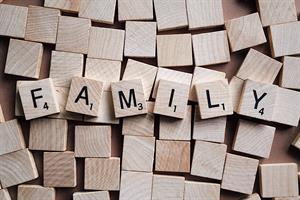 My name is Inez Cordez. I live with my husband, Gustavo, my son Paco and daughter Patty in Veracruz, Mexico. We’ve got a house right by the sea - we’re very lucky! Paco is twelve and loves football. Patty is eight years old and she's very pretty. She loves school and she’s very clever for her age.We all like swimming very much and everyone in the family loves my home-made tacos!
We’re all very happy with our family life, and we would love to share it with someone!Choose the right sentence (Выбери правильное предложение):1. I lives with my husband, Gustavo, my son Paco and daghter Patty in Veracruz, Mexico.I live with my husband, Gustavo, my son Paco and daughter Patty in Veracruz, Mexico.I live with my hussband, Gustavo, my son Paco and daughter Patty in Veracruz, Mexico.2. She loves school and she’s very cleveer for her age.She love school and she’s very clever for her age.She loves school and she’s very clever for her age.3. We all like swimming very much and everyone in the family love my home-made tacos!We all likes swimming very much and everyone in the faExample 0.                     onsAnswer 0.son1. ldo2. seclo3. ttypre